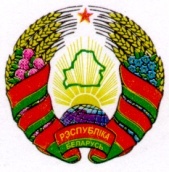 ГОРАЦКІ  РАЁННЫ			                    ГОРЕЦКИЙ РАЙОННЫЙ   САВЕТ ДЭПУТАТАЎ 				          СОВЕТ ДЕПУТАТОВ	ДОБРАЎСКI СЕЛЬСКI                                         ДОБРОВСКИЙ СЕЛЬСКИЙСАВЕТ ДЭПУТАТАЎ                                          СОВЕТ ДЕПУТАТОВ   РАШЭННЕ			                            РЕШЕНИЕ21.12.2017   № 26-1  аг. Добрая				аг. ДобраяО внесении изменений  в решение  Добровского  сельского Совета депутатов от 29 декабря 2016 г. № 23-3На основании пункта 2 статьи 122 Бюджетного кодекса Республики Беларусь Добровский сельский Совет депутатов РЕШИЛ:1. Внести в решение  Добровского сельского Совета  депутатов от 
29 декабря 2016 г. № 23-3 «О  бюджете сельсовета  на 2017 год» следующие изменения:1.1. в части первой пункта 1  цифры   «92 577,00»   и  «92 577,00» заменить соответственно цифрами    «95 315,00»       и     «95 315,00»;         1.2. в пункте 2:                                                                   в абзаце   втором    цифры   «92 577,00»    заменить    цифрами   
«95 315,00»;           в абзаце третьем цифры «92 577,00» заменить цифрами 
«95 315,00»; 1.3. приложения 1-4 к этому решению изложить в следующей редакции:«Приложение 1к решению Добровскогосельского Совета депутатов                                                                            29.12.2016 г.  № 23-3                                                                             (в редакции решения                                                                            Добровского сельского                                                                            Совета депутатов                                                                            21.12.2017 г. № 26-1)Доходы бюджета сельсовета                                                                         (рублей)  Приложение 2к решению Добровскогосельского Совета депутатов                                                                            29.12.2016 г.  № 23-3                                                                            (в редакции решения                                                                            Добровского сельского                                                                            Совета депутатов                                                                            21.12.2017 г. № 26-1)Расходы бюджета сельсовета  по функциональной классификации расходов бюджета по разделам, подразделам и видам(рублей)Приложение 3к решению Добровскогосельского Совета депутатов                                                                          29.12.2016 г.  № 23-3                                                                          (в редакции решения                                                                          Добровского сельского                                                                          Совета депутатов                                                                          21.12.2017 г. № 26-1)Распределение бюджетных назначений по Добровскому сельскому исполнительному комитету в соответствии с ведомственной классификацией расходов  бюджета  сельсовета и функциональной классификацией расходов бюджета                                                                                                                                                       (рублей)                                                                           Приложение 4к решению Добровского      сельского Совета депутатов                                                                           29.12.2016г.  № 23-3                                                                           (в редакции решения                                                                           Добровского сельского                                                                           Совета депутатов                                                                           21.12.2017 г. № 26-1)Переченьгосударственных программ и подпрограмм, финансирование которых предусматривается за счет средств бюджета сельсовета, вразрезе ведомственной классификации расходов бюджета сельсовета и функциональной классификации расходов бюджета                                                                                                              (рублей)2. Настоящее решение вступает в силу после его официального опубликования.Председатель                                                                              В.И.ТербовНаименованиеГруппаПодгруппаВид РазделПодразделСумма1234567НАЛОГОВЫЕ ДОХОДЫ100000060 258,00НАЛОГИ НА ДОХОДЫ И ПРИБЫЛЬ110000049 059,00Налоги на доходы, уплачиваемые физическими лицами111000049 059,00Подоходный налог с физических лиц111010049 059,00НАЛОГИ НА СОБСТВЕННОСТЬ130000011 005,00Налоги на недвижимое имущество13100005 984,00Земельный налог13108005 984,00Налоги на остаточную стоимость имущества13200005 021,00Налог на недвижимость13209005 021,00ДРУГИЕ НАЛОГИ, СБОРЫ (ПОШЛИНЫ) И ДРУГИЕ НАЛОГОВЫЕ ДОХОДЫ 1600000194,00Другие налоги, сборы (пошлины) и другие налоговые доходы 1610000194,00Государственная пошлина1613000194,00НЕНАЛОГОВЫЕ ДОХОДЫ3000000782,00ДОХОДЫ ОТ ИСПОЛЬЗОВАНИЯ ИМУЩЕСТВА, НАХОДЯЩЕГОСЯ В ГОСУДАРСТВЕННОЙ СОБСТВЕННОСТИ310000010,00Доходы от размещения денежных средств бюджетов311000010,001234567Проценты за пользование денежными средствами бюджетов311380010,00ДОХОДЫ ОТ ОСУЩЕСТВЛЕНИЯ ПРИНОСЯЩЕЙ ДОХОДЫ ДЕЯТЕЛЬНОСТИ3200000111,00Доходы от сдачи в аренду имущества, находящегося в государственной собственности3210000111,00Доходы от сдачи в арендуземельных участков3214000111,00ШТРАФЫ,УДЕРЖАНИЯ3300000230,00Штрафы, удержания3310000230,00Штрафы3315100230,00ПРОЧИЕ НЕНАЛОГОВЫЕ ДОХОДЫ3400000431,00Прочие неналоговые доходы3410000431,00Добровольные взносы (перечисления)3415400409,00Прочие неналоговые доходы3415500                  22,00БЕЗВОЗМЕЗДНЫЕ  ПОСТУПЛЕНИЯ400000034 275,00БЕЗВОЗМЕЗДНЫЕ  ПОСТУПЛЕНИЯ ОТ ДРУГИХ БЮДЖЕТОВ БЮДЖЕТНОЙ СИСТЕМЫ РЕСПУБЛИКИ БЕЛАРУСЬ4300000           34 275,00Текущие безвозмездные поступления от других бюджетов бюджетной системы Республики Беларусь431000034 275,00Дотации431600011 643,00Иные межбюджетные трансферты431620022 632,00Иные межбюджетные трансферты из вышестоящего бюджета нижестоящему бюджету431620122 632,00ВСЕГО доходов000000095 315,00НаименованиеРазделПодразделВидСумма12345ОБЩЕГОСУДАРСТВЕННАЯ ДЕЯТЕЛЬНОСТЬ01000077 073,00Государственные органы общего назначения01010061 133,00Органы местного управления и самоуправления01010461 133,00Другая общегосударственная деятельность01100014 231,00Иные общегосударственные вопросы01100314 231,00Межбюджетные трансферты0111001 709,00Трансферты бюджетам других уровней0111011 709,00ЖИЛИЩНО-КОММУНАЛЬНЫЕ УСЛУГИ И ЖИЛИЩНОЕ СТРОИТЕЛЬСТВО06000018 172,00Благоустройство населенных пунктов06030018 172,00ФИЗИЧЕСКАЯ КУЛЬТУРА, СПОРТ, КУЛЬТУРА И СРЕДСТВА МАССОВОЙ ИНФОРМАЦИИ08000070,0012345Культура08020070,00Культура и искусство08020170,00ВСЕГО расходов00000095 315,00НаименованиеГлаваРазделПодразделВидСумма123456Добровский сельский исполнительный комитет 01000000095 315,00Общегосударственная деятельность01001000077 073,00Государственные органы общего назначения01001010061 133,00Органы местного управления и самоуправления01001010461 133,00Другая общегосударственная деятельность01001100014 231,00Иные общегосударственные вопросы01001100314 231,00Межбюджетные трансферты011100011 709,00123456Трансферты бюджетам других уровней011101011 709,00Жилищно-коммунальные услуги и жилищное строительство01006000018 172,00Благоустройство населенных пунктов01006030018 172,00Физическая культура, спорт,культура и средства массовойинформации01008000070,00Культура01008020070,00Культура и искусство01008020170,00ВСЕГО расходов00000000095 315,00Наименование государственной программы, подпрограммыНаименование раздела по функциональной классификации расходовРаспорядитель средствОбъем финансирова-ния123412341. Государственная программа «Комфортное жилье и благоприятная среда» на 2016-2020 годы, утвержденная постановлением Совета Министров Республики Беларусь от 21 апреля 2016 г. № 326 (Национальный правовой Интернет-портал Республики Беларусь 16.05.2016, 5/42062):подпрограмма  «Обеспечение качества и доступности услуг»Жилищно-коммунальные услуги и жилищное строительствоДобровский сельский исполнительный комитет18 172,00Итого по программе    18 172,00».